BUSINESS NEWS PRESS RELEASE	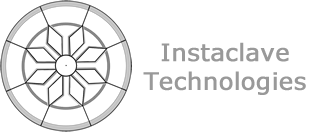 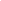 CONTACT INFORMATION:Instaclave TechnologiesLayla Lyne-Winkler415-244-7898llynewinkler@instaclave.comRELEASE DATE:October 3rd 2019FOR IMMEDIATE RELEASEInstaclave Technologies has been selected to participate in a Request for Proposals (RFP) Request for Proposals (RFP) 2019-2: Advanced Materials Research and Development On-board the ISS National Laboratory.{San Francisco, California, Oct. 3 2019} – Instaclave Technologies has been selected to participate in a Request for Proposals (RFP) 2019-2: Advanced Materials Research and Development On-board the ISS National Laboratory. "The ISS National Laboratory would like to thank you for submitting a Step 1 Concept Summary in response to “Request for Proposals (RFP) 2019-2: Advanced Materials Research and Development On-board the ISS National Laboratory”. The information submitted in the Step 1 Concept Summary has undergone a preliminary review for flight feasibility and scientific merit. The ISS National Laboratory is supportive of the proposed project titled “Zero Gravity DPART Foundry” and invites submission of a Step 2 proposal. The Full Proposal Submission Window is open: September 30, 2019 – January 6, 2020.""We are very excited about the development of our aerospace technologies", declared John Steven Calder, Instaclave Technologies Founder & CEO. " We see this as a milestone in the development of our multidisciplinary application our CLS & DPART technologies.